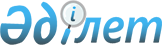 О внесении изменений в решение Казалинского районного маслихата от 26 декабря 2019 года № 364 "О бюджете сельского округа Майдакол на 2020-2022 годы"
					
			С истёкшим сроком
			
			
		
					Решение Казалинского районного маслихата Кызылординской области от 7 декабря 2020 года № 522. Зарегистрировано Департаментом юстиции Кызылординской области 9 декабря 2020 года № 7870. Прекращено действие в связи с истечением срока
      В соответствии со статьей 109-1 Кодекса Республики Казахстан от 4 декабря 2008 года "Бюджетный кодекс Республики Казахстан", пунктом 2-7 статьи 6 Закона Республики Казахстан от 23 января 2001 года "О местном государственном управлении и самоуправлении в Республике Казахстан", Казалинский районный маслихат РЕШИЛ:
      1. Внести в решение Казалинского районного маслихата от 26 декабря 2019 года № 364 "О бюджете сельского округа Майдакол на 2020-2022 годы" (зарегистрировано в Реестре государственной регистрации нормативных правовых актов за номером 7103, опубликовано 10 января 2020 года в эталонном контрольном банке нормативных правовых актов Республики Казахстан) следующие изменения:
      пункт 1 изложить в новой редакции:
      "1. Утвердить бюджет сельского округа Майдакол на 2020-2022 годы согласно приложениям 1, 2, 3, в том числе на 2020 год в следующих объемах:
      1) доходы – 183403 тысяч тенге, в том числе:
      налоговые поступления – 3587 тысяч тенге;
      поступления трансфертов – 179816 тысяч тенге;
      2) затраты – 184367,1 тысяч тенге;
      3) чистое бюджетное кредитование – 0;
      бюджетные кредиты – 0;
      погашение бюджетных кредитов – 0;
      4) сальдо по операциям с финансовыми активами – 0;
      приобретение финансовых активов – 0;
      поступления от продажи финансовых активов государства – 0;
      5) дефицит (профицит) бюджета – -964,1 тысяч тенге;
      6) финансирование дефицита (использование профицита) бюджета – 964,1 тысяч тенге.";
      подпункт 1), 2), 3) пункта 2 изложить в новой редакции:
      "1) сферу культуры 545 тысяч тенге;
      2) на благоустройство, на освещение 502 тысяч тенге;
      3) расходы по обеспечению деятельности аппаратов акимов 1023 тысяч тенге.".
      Приложения 1 к указанному решению изложить в новой редакции согласно приложению к настоящему решению.
      2. Настоящее решение вводится в действие с 1 января 2020 года и подлежит официальному опубликованию. Бюджет на 2020 год сельского округа Майдакол
					© 2012. РГП на ПХВ «Институт законодательства и правовой информации Республики Казахстан» Министерства юстиции Республики Казахстан
				
      Председатель внеочередной LXVII сессий Казалинского районного маслихата 

А. ОРЫМБАЕВ

      Секретарь Казалинского районного маслихата 

К. НАЗЫМБЕКОВ
Приложение к решениюКазалинского районного маслихатаот 7 декабря 2020 года № 522Приложение 1 к решениюКазалинского районного маслихатаот 26 декабря 2019 года №364
Категория
Категория
Категория
Категория
Сумма, 
тысяч тенге
Класс
Класс
Класс
Сумма, 
тысяч тенге
Подкласс
Подкласс
Сумма, 
тысяч тенге
Наименование
Сумма, 
тысяч тенге
1. Доходы
183403
1
Налоговые поступления
3587
01
Подоходный налог
414
2
Индивидуальный подоходный налог
414
04
Hалоги на собственность
3173
1
Hалоги на имущество
40
3
Земельный налог
238
4
Hалог на транспортные средства
2895
4
Поступления трансфертов 
179816
02
Трансферты из вышестоящих органов государственного управления
179816
3
Трансферты из районного (города областного значения) бюджета
179816
Функциональная группа
Функциональная группа
Функциональная группа
Функциональная группа
Администратор бюджетных программ
Администратор бюджетных программ
Администратор бюджетных программ
Программа
Программа
Наименование
Наименование
2. Затраты
184367,1
1
Государственные услуги общего характера
28981
124
Аппарат акима города районного значения, села, поселка, сельского округа
28981
001
Услуги по обеспечению деятельности акима города районного значения, села, поселка, сельского округа
28372
022
Капитальные расходы государственного органа
230
032
Капитальные расходы подведомственных государственных учреждений и организаций
379
6
Социальная помощь и социальное обеспечение
3097
124
Аппарат акима города районного значения, села, поселка, сельского округа
3097
003
Оказание социальной помощи нуждающимся гражданам на дому
3097
7
Жилищно-коммунальное хозяйство
4219
124
Аппарат акима города районного значения, села, поселка, сельского округа
4219
008
Освещение улиц в населенных пунктах
2786
009
Обеспечение санитарии населенных пунктов
492
011
Благоустройство и озеленение населенных пунктов
1443
8
Культура, спорт, туризм и информационное пространство
19876
124
Аппарат акима города районного значения, села, поселка, сельского округа
19876
006
Поддержка культурно-досуговой работы на местном уровне
19876
12
Транспорт и коммуникации
735
124
Аппарат акима города районного значения, села, поселка, сельского округа
735
013
Обеспечение функционирования автомобильных дорог в городах районного значения, селах, поселках, сельских округах
735
13
Прочие
126939
124
Аппарат акима города районного значения, села, поселка, сельского округа
126939
057
Реализация мероприятий по социальной и инженерной инфраструктуре в сельских населенных пунктах в рамках проекта "Ауыл-Ел бесігі"
126939
15
Трансферты
18,1
124
Аппарат акима города районного значения, села, поселка, сельского округа
18,1
048
Возврат неиспользованных (недоиспользованных) целевых трансфертов
18,1
3. Чистое бюджетное кредитование
0
Бюджетные кредиты
0
Погашение бюджетных кредитов
0
4.Сальдо по операциям с финансовыми активами
0
Приобретение финансовых активов
0
Поступления от продажи финансовых активов государства
0
5. Дефицит (профицит) бюджета
-964,1
6. Финансирование дефицита (использование профицита) бюджета
964,1
8
Используемые остатки бюджетных средств
964,1
1
Остатки бюджетных средств
964,1
01
Свободные остатки бюджетных средств
964,1